1.4.4. Energieformen und Energieträger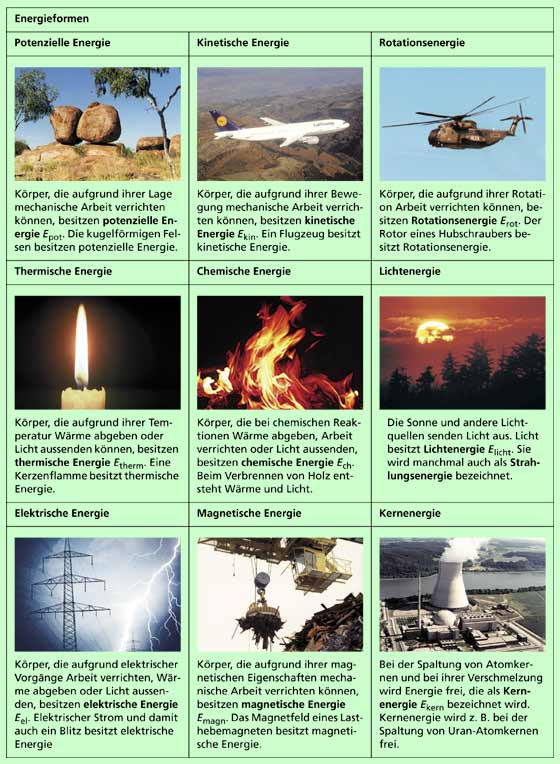 